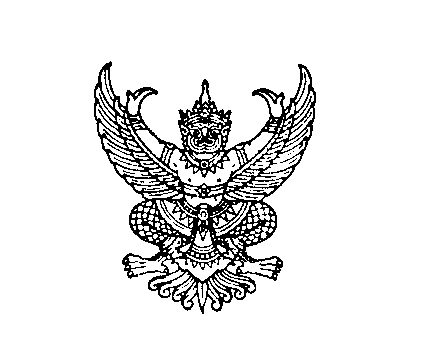 ที่ มท 0808.4/ว						กรมส่งเสริมการปกครองท้องถิ่น								ถนนนครราชสีมา เขตดุสิต กทม. 10300                                     กรกฎาคม 2564เรื่อง  การจัดทำแบบสำรวจหน่วยงานภายใต้สังกัดขององค์กรปกครองส่วนท้องถิ่นเรียน  ผู้ว่าราชการจังหวัด ทุกจังหวัดสิ่งที่ส่งมาด้วย  1. แบบชี้แจงการรายงานข้อมูลหน่วยงานภายใต้สังกัดขององค์กรปกครองส่วนท้องถิ่น		        2. คู่มือการตรวจสอบการรายงานข้อมูลขององค์กรปกครองส่วนท้องถิ่น		ด้วยสำนักงานการตรวจเงินแผ่นดินขอความอนุเคราะห์ให้กรมส่งเสริมการปกครองท้องถิ่นแจ้งองค์กรปกครองส่วนท้องถิ่นรายงานข้อมูลหน่วยงานภายใต้สังกัด เพื่อเตรียมความพร้อมสำหรับการตรวจสอบรายงานการเงินขององค์กรปกครองส่วนท้องถิ่นสำหรับปีงบประมาณ พ.ศ. 2564 ที่องค์กรปกครองส่วนท้องถิ่นต้องแสดงภาพรวมของหน่วยงานต้นสังกัดและหน่วยงานภายใต้สังกัด		กรมส่งเสริมการปกครองท้องถิ่นพิจารณาแล้ว เพื่อให้การจัดทำรายงานข้อมูลหน่วยงานภายใต้สังกัดขององค์กรปกครองส่วนท้องถิ่นเป็นไปด้วยความรวดเร็ว จึงขอให้จังหวัดแจ้งสำนักงานส่งเสริมการปกครองท้องถิ่นจังหวัดดำเนินการ ดังนี้		1. แจ้งองค์กรปกครองส่วนท้องถิ่นรายงานข้อมูลหน่วยงานภายใต้สังกัดตามความต้องการของสำนักงานการตรวจเงินแผ่นดิน ผ่าน Google Form ภายในวันที่ 20 กรกฎาคม 2564 โดยแสกน QR Code ด้านล่าง หรือพิมพ์ URL ตามสิ่งที่ส่งมาด้วย 1		2. ให้สำนักงานส่งเสริมการปกครองท้องถิ่นจังหวัดตรวจสอบการจัดส่งข้อมูลขององค์กรปกครองส่วนท้องถิ่นที่บันทึกผ่าน Google Form ตามข้อ 1. โดยศึกษาวิธีการตรวจสอบได้จากคู่มือตามสิ่งที่ส่งมาด้วย 2 รวมทั้งติดตาม เร่งรัดให้องค์กรปกครองส่วนท้องถิ่นดำเนินการรายงานข้อมูลให้ครบถ้วน ถูกต้อง ภายในวันที่ 23 กรกฎาคม 2564 และแจ้งกรมส่งเสริมการปกครองท้องถิ่นเพื่อจัดทำรายงานข้อมูลหน่วยงานภายใต้สังกัดส่งให้กับสำนักงานการตรวจเงินแผ่นดินต่อไป		จึงเรียนมาเพื่อพิจารณา    ขอแสดงความนับถือ    อธิบดีกรมส่งเสริมการปกครองท้องถิ่น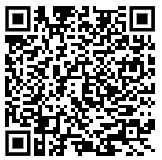 